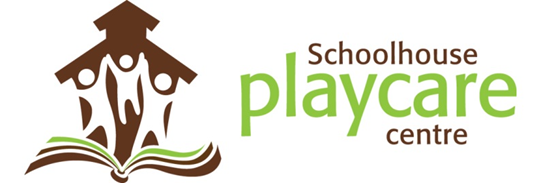 Schoolhouse Playcare Centre Inc. is proud to present:A Community Learning Event:  The Inquiry CycleWhen:  Saturday, April 29/2017Time:  8:00 AM – 2:30 PMLocation:  Schoolhouse Playcare Centre, St. James location	        243 St. James Street, Lower level	        Thunder Bay, ONOur Learning Community Event is a full-day, interactive series of workshops designed to assist educators in understanding the implementation of the Cycle of Inquiry.  While Schoolhouse is a Reggio-inspired organization; inquiry-based learning is the underlying principle of the Approach.  The Ministry of Education also recognizes and supports Inquiry-based learning as the standard for Early Childhood and Elementary education, as illustrated through the “How Does Learning Happen” document.What will the day look like?Upon arrival in the morning, participants will check in and enjoy a light breakfast; followed by a keynote speaker (Kelly Massaro Joblin, Child Care Advisor in the Early Years Division with the Ministry of Education ).  Participants will then be divided into their four Learning Communities based on the following age groups: Infant, Toddler, Preschool, Kindergarten/School Age.  The Learning Communities will be together for three 1 hour sessions, which are broken down into the following categories:1) Observation2) Provocation & Putting it into Practise3) DocumentationFollowing the breakout sessions, lunch will be provided; and after the break, the fourth and final session will be our hands-on Atelier Experience. During this session, participants will have an opportunity to explore and investigate our Loose Parts Gallery, Light and Transparency Displays and view different types of documentation and representations of the children’s learning.  There will also be plenty of opportunities to connect with the Schoolhouse Staff, do some networking, and ask those ‘burning questions’ you may still have!Cost:  $75.00 per person.  Payments can be made by cheque or money order payable to Schoolhouse Playcare Centre.**Please note that registration is limited to 60 participants.  Enrolment is on a first-come, first-served basis.  Your registration will only be secured when payment has been received.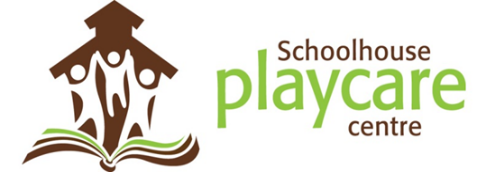 REGISTRATION FORM								                                              Page 1 of 2*Please fill out the following information to be included with your payment for the Conference:PERSONAL INFORMATION:  *For registration purposes onlyFirst Name:_______________________   Last Name:_________________________________Email:  ___________________________________________Phone:  (_____)____________________________   *primary number	  (_____)____________________________   *work or alternate contact #City: 	   __________________________________   PROFESSIONAL INFORMATION:Please check ONE of the following:  Are you a:(    )  Student	    (    )  RECE	      (    )  Teacher 	 (    )  Parent	     (   )  OtherName of Centre, School or Organization (if applicable):  __________________________________________________________________ALLERGIES/DIETARY CONCERNS: **A light breakfast and lunch will be included with the conference. Are there any food allergies or other dietary restrictions that we need to be informed of? If yes, please specify below:REGISTRATION FORM									                                Page 2 of 2Learning Community:Please indicate below which Age Group/Learning Community you are interested in.  Please prioritize and write down which Age Group would be your first, second, third and fourth choice.  The Age Groups are as follows:   Infant, Toddler, Preschool, Kindergarten/Schoolage1st choice:  __________________________________2nd choice: __________________________________3rd choice: __________________________________4th choice: __________________________________*PLEASE NOTE:  While we will do our best to honour the participants’ first choice selections, we cannot automatically guarantee that choice will be given due to the limited number of participants for each Learning Community.  ***Once payments are processed, they are NON-REFUNDABLE; however, registration is transferable to another individual.  Please notify us if you will be transferring your registration, and supply the name and contact information. (phone and email)Cost:  $75.00 per person.  Payments can be made by cheque or money order payable to Schoolhouse Playcare Centre.*REGISTRATION DEADLINE:  FRIDAY, MARCH 24TH/2017Please ensure your forms and payment are submitted by the deadline to ensure your spot has been secured.Forms and Payment can be sent to:Schoolhouse Playcare Centre of Lakehead Inc.		243 St. James Street, Lower LevelThunder Bay, ONP7A 3P1Additional Information:Accommodation:For out-of-town participants, we have secured a block of rooms at the Prince Arthur Waterfront Hotel, which is conveniently located at 17 North Cumberland Street; and is only a few minutes away from our site at St. James School.The rate is $89 for a standard room and $125 for a suite (plus applicable taxes), a complimentary breakfast has been included along with free parking and free wi-fi.  When making your reservation, please use the following:Booking # 224913 or the name “Schoolhouse”.Contact Information:Prince Arthur Waterfront Hotel & Suiteswww.princearthurwaterfront.comPhone:  807-345-5411	Toll Free:  800-267-2675Fax:  807-345-8565	Parking:Parking is available at St. James School in two lots:  1)  Next to the school via St. James Street (north side of building)On-street parking is available on Argyle St. (one-way access from Algoma) and there is limited on-street parking on St. James Street.  *Please note that calendar parking may still be in effect, please be aware of signs.QUESTIONS?  Please feel free to contact us via the following:Phone:  807-344-8719 or 807-622-6910Email:  wcollins@schoolhouseplaycare.comEmail: lnagy@schoolhouseplaycare.comVisit our website!   www.schoolhouseplaycare.com